26.05.2020Lekcja 1Thema: In der Stadt – Dialoge. W mieście – dialogi.Dzisiejsza lekcja znajduje się na stronie 83 w podręczniku. Dotyczy sytuacji, które mogą się przydarzyć różnych punktach usługowych, nie tylko w mieście. Zapiszcie w zeszycie: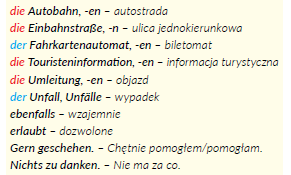 Der Autoverleih – wypożyczalnia samochodówPrzeczytajcie dialogi i dopasujcie nazwy miejsc.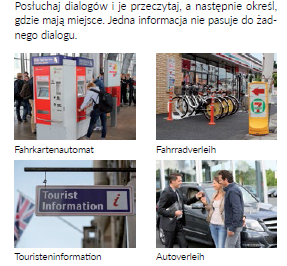 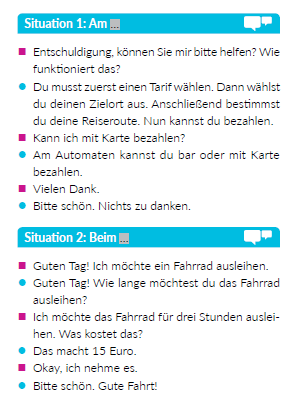 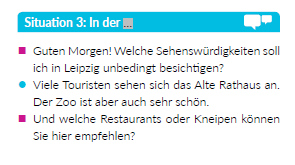 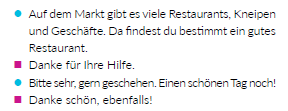 Zapisz reakcje w zeszycie i odeślij odpowiedzi na MS lub adres mailowy elzbieta_jastrzebska1@wp.pl 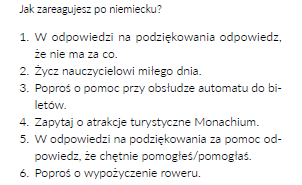 Lekcja 2Thema: Kurze Wiederholung – Blick auf der Stadt. Krótkie powtórzenie – Widok na miasto.Wykonajcie poniższe ćwiczenia i odeślijcie odpowiedzi do poniedziałku 1.06.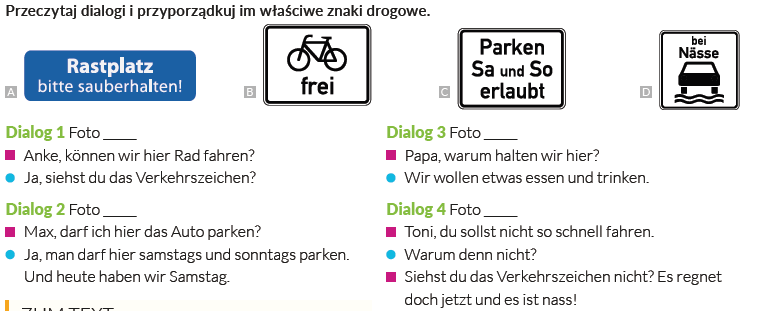 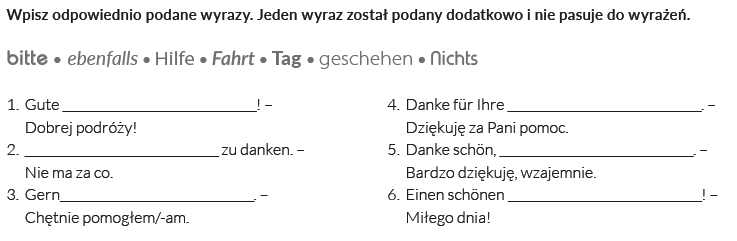 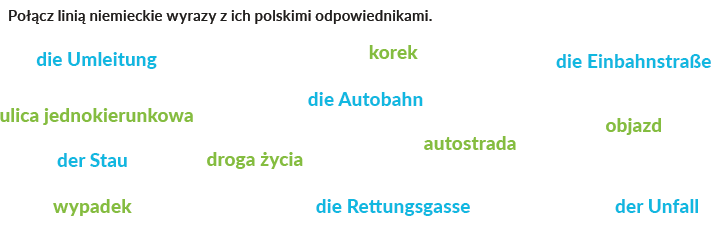 